Datum: 27.1.2016 VABILO NA RODITELJSKI SESTANEK ZA 9. RAZRED Starši učencev  9. razreda ste vabljeni  v  TOREK, 9. 2. 2016,  ob 18.00  v projekcijsko dvorano šole na sestanek. Dnevni red:18.00–18.30: Informacije o vpisu v srednje šole - Rokovnik, Razpis, Informativni dan (Fabjančič). Sestanek  je namenjen staršem in tudi učencem, ki še potrebujete kakšno informacijo pred Informativnim dnevom na srednjih šolah , pa tudi o postopkih in rokih za vpis na srednje šole, štipendijah…18.30–19.00 v matičnih učilnicah: Zaključek 1. ocenjevalnega obdobja, delavnice Postavljanje mej (razredniki: Povhe, Račič, Vidic Klopčič).Starše in učence obveščamo, da je 23.1.2016 izšel  Razpis za vpis na srednje šole,  ki ga lahko najdete na spletni strani Ministrstva za izobraževanje, znanost in šport: http://www.mizs.gov.si/si/delovna_podrocja/direktorat_za_srednje_in_visje_solstvo_ter_izobrazevanje_odraslih/srednjesolsko_izobrazevanje/vpis_v_srednje_sole/#c17905  in tudi na spletni strani šole v Poklicnem kotičku. Tiskano verzijo pa lahko poiščete v šolski knjižnici ali pri psihologinji.Vabljeni! Šolska svetovalna delavka:			                                              	Vodja aktiva razrednikov:Nataša Fabjančič							                Tanja Povhe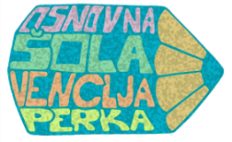 OSNOVNA ŠOLA VENCLJA PERKALjubljanska 58 a, 1230 Domžaletel:   01/729-83-00faks: 01/729-83-20e-naslov:os.vp-domzale@guest.arnes.si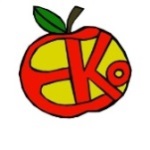 